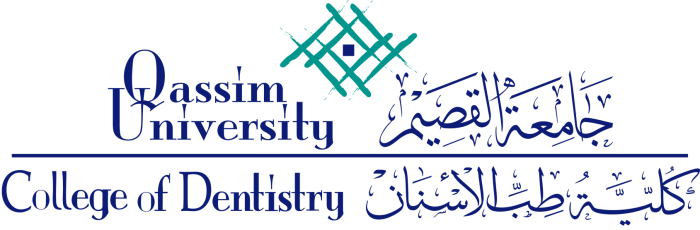 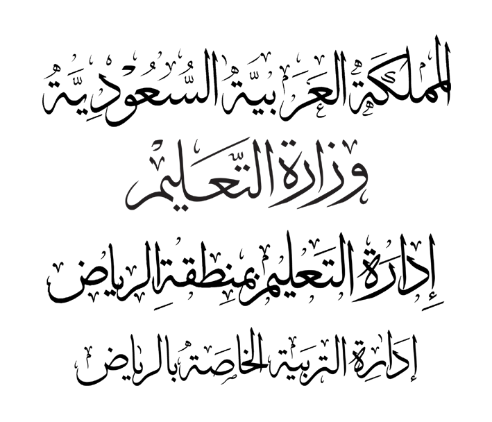 اسم الطالبة:                                                    الرقم الجامعي:                                             الختم                                                                                                                                                              يعتمد                                                                                                                                                                                                        عميد الكلية                                                                                                                                                                                                    د. عبدالكريم بن محمد المشلطالب: محول / زائرمن كلية: جامعة: برقم: تخصص: في الفصل: إلى كلية:                                                                   برقم: إلى كلية:                                                                   برقم: إلى كلية:                                                                   برقم: إلى كلية:                                                                   برقم: التوقيعرئيس القسمالساعاتالمقررات المعادلة لها طبقاً للخطة الدراسيةرمز المقررالساعاتالمقررات  التي درسها الطالب في الكلية المحول منهارمز المقررمالتوقيعرئيس القسمالساعاتاسم المقرررمز المقررالساعاتاسم المقرررمز المقررم12345